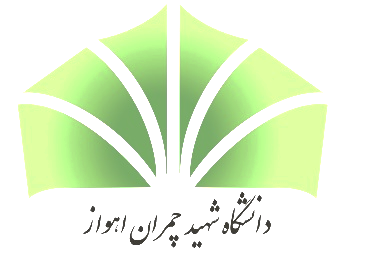 دانشکده ادبیات وعلوم انسانیگروه جغرافیا وبرنامه ریزی شهریپایانامه برای دریافت درجه کارشناسی ارشدعنوان:نقش وتاثیر گردشگری مذهبی (اربعین) در توسعه شهرسوسنگرداستاد راهنما:دکتر سعید ملکیدکتر مسعود صفایی پوراستاد مشاور:دکتر زهرا سلطانیپژوهشگر:علی محمدی مزرعیشهریور:1400تاریخ دفاعیه:سه شنبه 20/7/1400ساعت دفاع:    9:00صبح به صورت مجازی